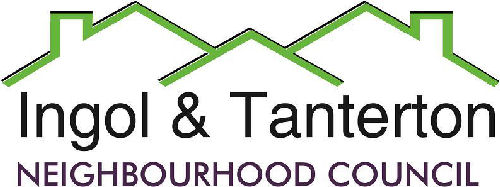 Gill Mason - Clerk and RFO23 Maplewood AvePreesallPoulton le FyldeFY6 0PUEmail: ingoltantertonnc@hotmail.co.ukMembers of the neighbourhood council are summoned to the neighbourhood council meeting to be held on Wednesday 4th December 2019 at St Margaret’s Church Hall, Ingol commencing at 7.00pm.Agenda1.To receive apologies.2.To approve the minutes of the meeting held on Wednesday 16th October 2019. 3.To receive declarations of interest.4.To adjourn the meeting for public participation.(Please note that the council may not make any decisions during this session – any items raised by members of the public may be considered for a future agenda).Presentations from TVC and Intact representatives regarding the grant requests made to the neighbourhood council.5.To consider the requests for grant funding:A partnership agreement with INTACT to contribute to their overheads over the next four years to March 2023. To contribute to the TVC for the next three years to secure a YCOO position to deliver services at TVC.6.Finance.Expenditure7.To consider the preparation of the budget and precept 2020/2021. 8.Planning matters and applications.9.Reports from neighbourhood council working groups:Neighbourhood council review working group.ITNC communications working group.Outreach to community groups working group.10.Lengthsman update and to consider:Rock salt purchaseWaste disposal permit applicationPurchase of equipment for the lengthsman11.To consider the purchase of a defibrillator.12.Purchase of a throw line at the canal lock update.13.Newsletter and calendar delivery update.14.To review the neighbourhood council’s policies and procedures.15.To consider allowing community groups to use the ITNC noticeboards.16.CCTV and Wi- Fi charges at Granton Walk review.17.To consider a four-year financial project plan for the Neighbourhood Council.18.Play area at Tanterton Village Green update.19.Reports and correspondence.Freedom of information request regarding the neighbourhood council working groups.20.Date, time and venue of the next neighbourhood council meetings 2020.	Press and public are welcome to attend.BACSGill Mason -clerkClerks wages (December)£583.49BACSMark Bamber Extra hours over summer package£514.00BACSGill Mason – clerkExpenses October and November£47.44ChequeLALCTraining sessions£80.00BACSLocalityCommunity project working group£1350.00BACSPreston City CouncilGreen space Maintenance costs £2387.50BACSPreston City CouncilChristmas tree purchase and siting£900.00BACSDoor2Door NorthwestNewsletter/calendar delivery£357.00BACSNeil DarbyReimbursement for the newsletter print£TBCChequeSt Margaret’s ChurchRoom hire£21.00BACSCatchpointGeneral works – updated use codes£106.80